Управление образования и науки Тамбовской областиТамбовское областное государственное бюджетноепрофессиональное образовательное учреждение«Мичуринский аграрный техникум»(ТОГБПОУ «Мичуринский аграрный техникум»)УЧЕБНО-МЕТОДИЧЕСКИЙ КОМПЛЕКСПРОФЕССИОНАЛЬНОГО МОДУЛЯ05.СТИЛИСТИКА ОБРАЗА«профессиональные модули»социально-экономического профиляосновной образовательной программы по специальностям43.02.04 Прикладная эстетика43.02.12 Технология эстетических услугдля обучающихся очной формы обученияТурмасово, 2018Составители: Филатова Е.В., мастер производственного обучения ТОГБПОУ «Мичуринский аграрный техникум»	Учебно-методический комплекс (далее – УМК) профессионального модуля 05.Стилистика образа является частью основной образовательной программы по специальности 43.02.04 Прикладная эстетика, разработанной в соответствии с ФГОС СПО вышеуказанной специальности.	УМК профессионального модуля 05.Стилистика образа адресован обучающимся очной формы обучения.	УМК включает теоретический блок, перечень практических занятий, задания по самостоятельному изучению тем, вопросы для самоконтроля, перечень точек рубежного контроля, а также вопросы и задания по промежуточной аттестации, виды работ по учебной практике.СОДЕРЖАНИЕВВЕДЕНИЕ	Учебно-методический комплекс профессионального модуля 05.Стилистика образа создан в помощь обучающимся для работы на занятиях теоретического обучения, практических занятиях, при выполнении домашнего задания и подготовки к текущему и итоговому контролю.	УМК включает теоретический блок, перечень практических занятий, задания по самостоятельному изучению отдельных тем, вопросы для самоконтроля, перечень точек рубежного контроля, а также вопросы и задания промежуточной аттестации, виды работ для учебной практики.	Приступая к освоению профессионального модуля, необходимо внимательно изучить список рекомендованной основной и дополнительной литературы, интернет-источники.	По каждой теме междисциплинарных курсов (далее МДК) перечислены основные понятия и термины, вопросы, необходимые для изучения (план изучения темы), а также краткая информация по каждому вопросу из подлежащих изучению. Наличие тезисной информации по теме позволит вспомнить ключевые моменты, рассмотренные преподавателем на занятии.	Основные понятия курса рассмотрены в глоссарии.	После изучения теоретического блока МДК приведен перечень практических работ, выполнение которых обязательно. Наличие положительной оценки по практическим работам необходимо для допуска к дифференцированному зачету по МДК, а также допуска к учебной практике.	В процессе освоения профессионального модуля предусмотрена самостоятельная внеаудиторная работа, включающая подбор иллюстративного материала и составление полной классификации в каждой категории, составление норм расходов препаратов, написание докладов, создание эскизов причесок, подготовка портфолио готовых работ. В процессе освоения профессионального модуля предусмотрена учебная практика (рассредоточено).	Содержание рубежного контроля составлено на основе вопросов самоконтроля, приведенных по каждой теме.	По итогам освоения МДК и УП проводятся дифференцированные зачеты. По итогам освоения профессионального модуля проводится экзамен (квалификационный) . Экзамен сдается по билетам, включающих один теоретический вопрос и практическое задание (перечень вопросов и практических заданий приведены к конце УМК).С целью овладения указанным видом профессиональной деятельности и соответствующими профессиональными компетенциями обучающийся в ходе освоения профессионального модуля должен:иметь практический опыт:выполнения подготовительных работ по обслуживанию клиентов;применения программных продуктов по моделированию причесок; создания индивидуального образа;	выполнения заключительных работ по обслуживанию клиентов.уметь:	организовывать рабочее место;	подбирать препараты, принадлежности для причесок;	пользоваться парикмахерским инструментом;	проводить предварительный опрос клиента и добиваться получения информативных ответов на все важные вопросы;	проводить предварительно (до опроса) небольшое исследование в отношении тематики мероприятия, изучить полученную информацию и рассмотреть ее применительно к мероприятию и образу клиента;	планировать объем работ с учетом назначения мероприятия, временных рамок, бюджета, предоставляемых удобств, рабочего пространства, работы с клиентом или моделью, применения волосяных накладок и аксессуаров, подбора одежды и украшений;	выявлять потребности клиента, уделяя особое внимание (для классических образов): аутентичности, элегантности, гладкости, чистоте линий, идее и замыслу образа, уместному и удачному использованию накладок и аксессуаров, традициям, а также срокам, в течение которых должен «держаться» образ;	выявлять потребности клиента, уделяя особое внимание (для авангардных образов): модным тенденциям, идее и замыслу образа, креативности, стилю, использованию традиционных и специализированных техник, уместному и удачному использованию волосяных накладок и аксессуаров, материалам и продукции, а также срокам, в течение которых должен «держаться» образ;	производить доработку образа на этапе завершения работы, по согласованию с клиентом;	осуществлять консультирование клиента по самостоятельному изменению образа или коррекции образа;знать:	состав и свойства профессиональных препаратов;	современные направления моды в парикмахерском искусстве;	нормы расхода препаратов, времени на выполнение работ;	технологии выполнения причесок с моделирующими элементами;	критерии оценки качества причесок.	Результатом освоения программы профессионального модуля является овладение обучающимися видом профессиональной деятельностиконструирование индивидуального образа в том числе профессиональными (ПК)  общими компетенциями (ОК).Внимание! Если в ходе освоения профессионального модуля у обучающегося возникают трудности, то проводятся консультации согласно графику, с которым можно ознакомиться у преподавателя или в учебной части.ОБРАЗОВАТЕЛЬНЫЙ МАРШРУТ ПО ПРОФЕССИОНАЛЬНОМУ МОДУЛЮСОДЕРЖАНИЕ ПРОФЕССИОНАЛЬНОГО МОДУЛЯРаздел 1 ПМ.05 МДК 05.01 Технология укладок, причесокАнализ внешности клиента и подбор причесок с использованием ИКТТема 1.1Общие сведения о прическах Основные понятия и термины по теме: прическа, классификации причесок, элементы укладки, виды укладок, способы укладок, тип лица, современные программные продукты моделирования причесок (J-KIVI, 1000 причесок и проч.).	План изучения темы:Понятие «прическа». Классификация  и история причесок Элементы прически. Способы укладкиПрограммные продукты для моделирования причесокКраткое изложение теоретических вопросов:1.Прической принято считать фигурную укладку, завивку или стрижку волос, часто в сочетании с ювелирными изделиями или с украшениями из лент, кружев, цветов, перьев. Искусственное удаление волос на голове, если это вызвано стремлением выразить определенную идею, также принято считать прической.Прическа создается из естественных и искусственных волос (накладки, букли, шиньоны, косы, парики). Она воспринимается в неразрывной связи не только с костюмом, но и с косметикой, у мужчин — в сочетании с усами и бородой.В зависимости от назначения прически условно разделяются на две категории: бытовые и зрелищные.1.Бытовые прически (современные). Прически данной категории подразделяются на повседневные и нарядные.2.Зрелищные прически в зависимости от вида и жанра, зрелищного искусства могут быть предназначены для выступления в театре, на эстраде, в цирке, а также могут являться частью карнавально-маскарадного костюма. Группу зрелищных причесок можно разделить на исторические и конкурсные.Технологические особенности построения прически включают знания: об особенностях укладки выбранным способом; об элементах прически; особенностях построения композиции прически.При изготовлении любой прически необходимо учитывать, что они делятся в зависимости:- от пола и возраста прически делятся на мужские, женские и детские (для мальчиков и девочек). Деление причесок в зависимости от возраста основано на существенных отличиях в телосложении, пропорциях фигуры, психологии людей различного возраста;- по длине волос различают прически из коротких (до 10 см), средних (10—25 см) и длинных (более 25 см) волос;- по способу изготовления прически подразделяются на горячие завивки (щипцами), холодные укладки (пальцами, при помощи клипс, бигуди), воздушные (при помощи фена) и комбинированные (сочетание различных способов обработки волос), а также прически, созданные посредством перманентной завивки и формообразующей стрижки ножницами;- по характеру построения все прически можно разделить на четыре основных типа: обратные, концентрированные (концентричные), передние (возвратные), ацентральные (ниспадающие, ацентричные).2. Укладка– это изменение структуры волоса на непродолжительное время.По способу выполнения все укладки можно разделить на четыре основные группы:-укладка волос холодным способом при помощи рук, расчески и состава;-укладка с применением бигуди и зажимов;-укладка при помощи фена;-укладка с применением щипцов.По характеру построения все существующие прически можно разделить на четыре основных типа: обратные, концентрированные, передние, ацентральные.Элементы прически.Самым распространенным элементом прически является пробор – прямая линия, разделяющая волосяной покров головы на две равные или не равные части.Пробор проходит от краевой линии роста волос до наивысшей точки головы. Проборы могут быть прямыми, боковыми и фигурными.Прямой пробор делит волосяной покров головы на две равные части; боковой – на две неравные части и чаще всего проходит от лобных выемок до наивысшей точки головы; фигурный пробор состоит из нескольких прямых линий, образующих различный рисунок. Укороченная линия пробора называется полупробор.Он также может быть прямым, боковым или фигурным.Волна это часть прически, имеющая плавный изгиб и ограниченная с двух сторон кронами.Крон – наивысшая линия волны, где волосы меняют свое направление на противоположное. Крон может быть высоким и низким, узким и широким, чем уже и выше крон, тем дольше держится прическа.По отношению к лицу волны могут быть выступающими и обратными. Выступающие волны направлены на лицо и заходят за краевую линию роста волос. Обратные волны развернуты от лица.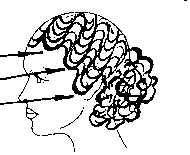 Выступающие волны бывают:лобная – закрывает лобную выемку;височная – закрывает височную впадинулицевая – прикрывает ухо и щекуПо отношению к пробору волны бывают прямые, косые и поперечные. Косые  волны располагаются под углом 45° к пробору, прямые–параллельно побору, поперечные– перпендикулярно воображаемому пробору.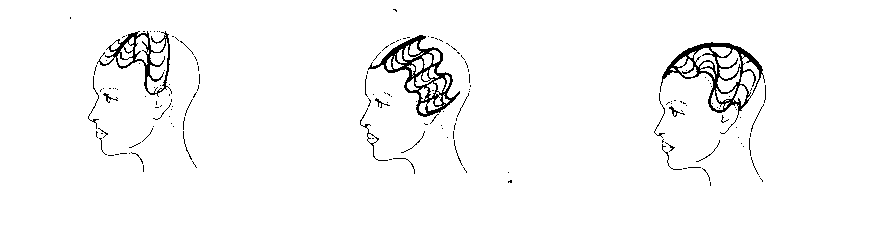 По своим размерам волны бывают широкие и узкие, мелкие и глубокие. Чем уже и глубже волна, тем дольше будет держаться прическа.Локон – прядь волос, завитая в трубочку. По расположению на голове различают локоны: вертикальные, горизонтальные, косые.По принципу накрутки локоны бывают накручены вверх, вниз, восьмеркой, спирально.Букли и ленты – это взбитые (методом начёса и тупировки) пряди волос, гладко вычесанные и уложенные в прическу.Валик – это начёсанная часть волос, уложенная в выпуклую объемную форму. Валик можно выполнить без использования начеса, используя постижёрные волосы.Косы, жгуты, различного вида плетения, также являются элементами прически.Тупей – это взбитые волосы надо лбом в виде чуба или вихра.Пейс – волосы, зачесанные на щеки, в виде небольших тонких прядей (завитые или не завитые).Фистон– волосы в виде толстой пряди волос, уложенной и зачесанной на лицо (типа «сапожок»).Кок – верхняя часть прически надо лбом в виде гребня или хохолка.3.Программные продукты по подбору причесок и макияжа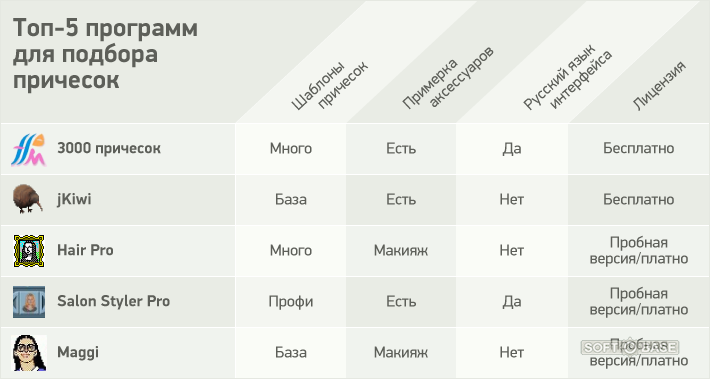 		Практические занятия(см. Методические рекомендации к практическим занятиям):1.Анализ особенностей прически по классификации 2. Моделирование причесок с использованием программных продуктовЗадания для самостоятельного выполнения:1. Составление полной классификации, подбор  фото (картинки), соответствующей каждой категории.2. Написание докладов на темы: «Современные способы укладки волос», «Моделирующие средства различных фирм-производителей профессиональной парфюмерии для волос», «Современные направления моды в прическах отечественных и зарубежных школ»3.Подбор прически по предложенному типу и форме лица с использованием программных продуктов, оформление презентацийФорма контроля самостоятельной работы:	Выполнение и сдача ЛПР, защита доклада, защита презентаций, проверка конспекта и таблиц классификаций причесок	Вопросы для самоконтроля по теме:1.Понятие «прическа». Классификация причесок2.Элементы прически. Способы укладки.3.Моделирование прически в зависимости от формы лицаТема 1.2 Организация работы посредством оборудования и препаратов		Основные понятия и термины по теме: анилиновые производные, бальзам-ополаскиватель, бигуди, букли, брашинг, стайлинг, сушуар, гофрировальные щипцы, гребень, гребенка, зажимы, кондиционер, шампунь, папильотка, папильоточные щипцы, пеньюар, плойка, принадлежности, термобигуди, фен.План изучения темы:Состав и свойства профессиональных препаратовОборудование, инструменты и приспособления для выполнения прическиПодготовительные и заключительные работы при выполнении прическиНормы расхода препаратов для выполнения прическиКраткое изложение теоретических вопросов:Профессиональные средства отличаются тем, что их разработка ведется исключительно в лабораториях, вся косметика для волос попадает к покупателям только после тщательной проверки.Высокая концентрация полезных компонентов повышает эффективность косметики.Комплексный уход в одном средстве.В состав входят натуральные ингредиенты: косметика гипоаллергенна, подходит для ежедневного использования.Разнообразие косметических серий для разных типов волос.Отвечают требованиям к современной косметике: маленький расход, большие упаковки.В классификацию средств декоративного ухода за волосами (стайлинга) входят препараты, применяемые до оформления волос в прическу (пены, лосьоны, кремы); препараты, применяемые во время выполнения прически (воски, тянучки, волокнистый воск, гели); препараты, применяемые для оформления прически (лаки для волос, блестки, цветные гели, цветные спреи и т.д.).Указанные виды препаратов классифицируются также в зависимости от консистенции, принципа применения и других факторов.Лосьоны, или жидкости для укладки, чаще используют при накручивании волос (сухих или влажных) на бигуди, плойку. В их состав входят различные желирующие вещества, образующие при высыхании на поверхности волоса эластичную пленку, закрепляющую укладку. Муссы (от фр. Mousse — пена) позволяют длительно сохранить форму прически и придать ей пышность, применяются для любых типов волос. По сравнению с классическими лосьонами муссы относятся сравнительно к новому поколению средств для укладки, появившемуся на гребне популярности пышных и объемных причесок. Они представляют собой пенку с взвешенными частицами полимеров. Сейчас существует два основных типа муссов.К первому относятся средства, основными функциями которых являются укладка и придание волосам объема. Они, в свою очередь, различаются по степени фиксации и могут иметь дополнительные особенности, например способствовать оживлению локонов и т.д.Ко второму типу относятся лечебные муссы, исполняющие роль средств по уходу за волосами после мытья. Они также обладают фиксирующей способностью, но существенно меньше, чем муссы первого типа. Выбор того или иного типа должен определяться состоянием волос и сложностью прически. Муссы второго типа больше подходят для поврежденных волос, так как, во-первых, никогда не содержат алкоголь, а во-вторых, обеспечивают уход за волосами с помощью специальных компонентов (белков и растительных экстрактов).Гели предназначены для моделирования и жесткой фиксации прически, а также для выделения отдельных прядей и придания эффекта «мокрых волос». Их основу составляют гелеобразователи, природные и синтетические смолы и пленкообразователи. После высыхания нанесенный на волосы гель превращается в тонкую пленку, сохраняющую прическу. Выпускают гели легкой, средней и сильной фиксации. Воск чаще используют для укладок коротких стрижек. В отличие от геля он не делает волосы жесткими, а лишь подчеркивает контур прядей и придает волосам блеск. В основе воска для укладки обычно лежат пленкообразующие вещества и природные или синтетические воски. Разновидностями этого укладочного средства являются:-пчелиный воск, выпускаемый в аэрозольной упаковке;-воск-спрей с охлаждающим эффектом для моделирования волос нормальной фиксации;-моделирующая тянучка нормальной фиксации; волокнообразующий воск с фильтром УФ-лучей и провитамином В5 для сохранения эластичности прически и структурирования (он не делает волосы тяжелыми и придает им неотразимый блеск).Кремы для укладки используют в основном для придания волосам дополнительного блеска, снятия статического электричества и закрепления формы прически. Эмульсионный крем типа вода/ масло применяют в основном для сухих волос или после химической завивки. В его состав входят растительные масла, витамины и фосфотиды, которые придают волосам шелковистость и блеск.Лаки играют завершающую роль в процессе укладки, фиксируя полученную прическу.В зависимости от эффективности лаки подразделяют на средства легкой, средней и сильной фиксации. Большинство современных лаков содержат также УФ-фильтры и кондиционирующие добавки, такие, как пантенол, гидролизаты кератина, коллаген, эластин, витамины, фибрин шелка и растительные экстракты. Они улучшают состояние волос и укрепляют их структуру. Существуют лаки, которые кроме своей основной функции — фиксации прически — имеют и декоративное назначение, придавая волосам различные оттенки и блеск. 	Инструменты-предметы, необходимые в процессе работы в первую очередь: прямые и филировочные ножницы, рабочая расческа, бритва, пеньюар, машинка, бигуди.Принадлежности-дополнительные, вспомогательные предметы и приспособления, без которых можно обойтись или заменить их: зажимы для волос, пульверизатор, расчески разной формы и диаметра, мисочки для краски.Подготовительные работы при выполнении прически включают в себя последовательное выполнение таких операций:Приглашение клиента в кресло и беседа с клиентом по поводу будущей прическиРасчесывание волос и диагностика состояния волос (наличие заболеваний кожи и волос, определение формы черепа, длины волос на различных участках, типа, структуры волос и т.д.)Подбор прически к индивидуальным особенностям клиента.Анализ предложенной прически с учетом: назначения, пола и возраста, длины волос, способа изготовления, характер построения, состава волос.Продумать и разработать последовательность технологических операций, приемов и методов обработки волосПодготовка рабочего места и инструментов, приспособлений, парикмахерского белья и моделирующих средств.Оказание дополнительной услуги при необходимости (мытье головы, стрижка лил окраска волос и т.д.)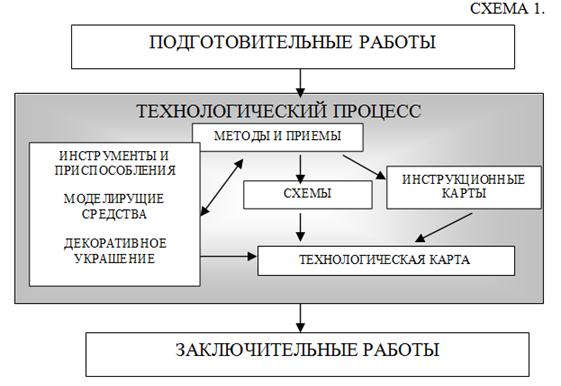 Технологический процесс охватывает работы, непосредственно связанные с превращение исходного материала, в частности состояния волос, их длины, назначения прически и т.п. в конечную цель – прическу.Технологический процесс состоит из целого ряда операций, которые выполняются в строго определенной последовательности.К заключительным работам при выполнении прически относятся:1. Фиксация прически.2. Рекомендации по сохранению прически.3. Снятие парикмахерского белья.Расчет стоимости работы.Уборка рабочего места и дезинфекция инструментов.		Практические занятия (см. Методические рекомендации к практическим занятиям):1. Анализ моделирующих средств и классификация по свойствам 2.Применение  профессиональных средств для стайлингаДиагностика состояния оборудования, инструментов и приспособлений для выполнения прически Расчет норм расхода препаратов для выполнения прически Создание элементов прически с использованием различных способов укладки Задания для самостоятельного выполнения:Составление норм расхода препаратов для выполнения прически на волосах различной длины.Форма контроля самостоятельной работы:Проверка решения задачи		Вопросы для самоконтроля по теме:Классификация профессиональных средств по уходу за волосами и  моделирования прическиЭтапы подготовительных и заключительных работ при выполнении прическиУчебная практика Учебная практика проводится рассредоточено в лаборатории «Технология парикмахерских услуг»КОНТРОЛЬ И ОЦЕНКА РЕЗУЛЬТАТОВ ОСВОЕНИЯ ПРОФЕССИОНАЛЬНОГО МОДУЛЯТекущий контрольПеречень точек рубежного контроля-дифференцированный зачет по МДК-дифференцированный зачет по УППримерный перечень вопросов к дифференцированному зачету по МДКМоделирование прически в зависимости от форм лицаТехнология выполнения детской прически «Бантик»Бытовые прическиТехнология выполнения вечерней прически «Мальвина» с локонами и бантикомЗрелищные прическиТехнология выполнения свадебной прически «Воздушная ассиметрия»Программные продукты для моделирования причесокТехнология выполнения вечерней прически «Классический пучок»Элементы прически. Способы укладкиТехнологические способы завивки волос с учетом модели прическиСредства для укладки волосТехнология выполнения вечерней прически «Ракушка»Инструменты для укладки и завивки волосТехнология выполнения вечерней прически «Букли»Оборудование, инструменты и приспособления для выполнения прическиТехнология модельной прически с использованием укладки феномОшибки при сушке волос феномТехнология выполнения свадебной прически «Греческая»Завивка волос в локоны «восьмеркой», «вверх», «вниз»Технология выполнения свадебной прически в стиле «Ретро»Понятие «прическа». КлассификацияТехнология выполнения укладки волос холодным способомТехника безопасности при работе с расческой, электроаппаратурой и инструментом для укладки и завивки волосТехнологический процесс мытья головыСостав и свойства профессиональных препаратовТехнология выполнения свадебной прически с цветамиДетские прическиТехнология выполнения свадебной прически «Бабетта»Современные тенденции моды в парикмахерском искусствеТехнологические этапы при создании модельной прическиПодготовительные и заключительные работы при выполнении прическиТехнологический процесс выполнения прически «Греческая» с элементами плетенияПодготовительные и заключительные работы при мытье головыТехнология выполнения укладки «Прямые волны»Подготовительные и заключительные работы по обслуживанию клиентаТехнология выполнения свадебной прически «Локоны»Технология выполнения праздничной элегантной прически по древнегреческим мотивамДекоративное оформление причесокТехнология выполнения праздничной прически «Пузырьки»Технология выполнения праздничной прически из валика и косичекПримерный перечень заданий к дифференцированному зачету по УПВыполнить мытье головыВыполнить укладку волос при помощи фена и брашингаВыполнить укладку «Прямые волны»Выполнить свадебную прическу «Локоны»Выполнить вечернюю прическу «Букли»Выполнить завивку волос щипцамиВыполнить детскую прическу «Бантик»Выполнить детскую прическуВыполнить праздничную элегантную прическу по древнегреческим мотивамВыполнить свадебную прическу с цветамиВыполнить праздничную прическу «Пузырьки»Выполнить свадебную прическу «Греческая»Выполнить свадебную прическу в стиле «Ретро»Выполнить вечернюю прическуВыполнить прическу «Греческая» с элементами плетенияВыполнить праздничную прическу из валика и косичекВыполнить вечернюю прическу «Классический пучок»Выполнить вечернюю прическу «Ракушка»Выполнить свадебную прическу «Воздушная ассиметрия»Выполнить свадебную прическуВыполнить повседневную прическуВыполнить вечернюю прическу «Мальвина» с локонами и бантикомВыполнить свадебную прическу «Баббета»Итоговый контроль по ПМ.05	Итоговый контроль по профессиональному модулю проводится в форме экзамена. Экзаменационный билет содержит теоретический вопрос и практическое задание.Примерный перечень теоретических вопросов:Ошибки при сушке волос феномПодготовительные и заключительные работы по обслуживанию клиентаПонятие «прическа». КлассификацияЗавивка волос в локоны «восьмеркой», «вверх», «вниз»Современные тенденции моды в парикмахерском искусствеЭлементы прически. Способы укладкиПодготовительные и заключительные работы при выполнении прическиМоделирование прически в зависимости от форм лицаБытовые прическиСредства для укладки волосДекоративное оформление причесокИнструменты для укладки и завивки волосОборудование, инструменты и приспособления для выполнения прическиПодготовительные и заключительные работы при мытье головыДетские прическиСостав и свойства профессиональных препаратовТехника безопасности при работе с расческой, электроаппаратурой и инструментом для укладки и завивки волосПрограммные продукты для моделирования причесокЗрелищные прическиПримерный перечень заданий для практической частиВыполнить праздничную прическу из валика и косичек с решением конкретной задачи: клиент-девушка (тип лица-круглое)Выполнить укладку волос с использованием метода «начес». Клиент – женщина (особенность – широкий лоб)Выполнить высокую прическу на полудлинных волосах. Клиент – женщина (тип лица-сердцевидное)Выполнить праздничную прическу «Пузырьки». Клиент – девушка (волосы тонкие, густые)Выполнить прическу в спортивном стиле. Клиент – женщина, длина волос – 30 см, волосы вьющиесяВыполнить вечернюю прическу. Клиент – женщина (тип лица – круглое)Выполнить прическу из трех косичек. Клиент – женщина (особенность лица – низкий лоб)Выполнить прическу «Белла». Клиент – девушка (тип лица – круглое)Выполнить прическу в авангардном стиле. Клиент – девушка (дефект –короткая шея)Выполнить прическу с волнами. Клиент – женщина (волосы тонкие, редкие)Выполнить прическу на основе узлов. Клиент – девушка (особенность – высокий лоб)Выполнить праздничную элегантную прическу по древнегреческим мотивам. Клиент – девушка (волосы густые, тонкие)Выполнить прическу с жгутами и косичками. Клиент – девушка (особенность – оттопыренные уши)Выполнить прическу «Ретро». Клиент – женщина (тип лица – квадратное)Выполнить прическу с элементами плетения «французской косы». Клиент – девушка (особенность внешности – высокий лоб)Выполнить вечернюю прическу на длинных волосах. Клиент – женщина (волос жесткий, густой)Выполнить прическу «Ракушка». Клиент – девушка (тип лица – квадратное)Выполнить прическу «Классический пучок». Клиент – девушка (тип лица – вытянутое прямоугольное)Выполнить прическу «бантик». Клиент – девушка (дефект – шрам над правой бровью)Выполнить прическу типа «валик». Клиент – женщина (особенность – длинная шея)Выполнить прическу в греческом стиле. Клиент- женщина (волосы густые, средней жесткости)ГЛОССАРИЙАкцент - деталь или часть прически, которая сразу бросается в глаза, замечается в первую очередь.Анилиновые производные - неокрашенные исходные вещества (очень мелкие соединения, способные к диффузии в волосяном стержне), которые смешиваются с перекисью водорода с образованием в кортикальном слое волоса более крупных молекул перманентного красителя.Бальзам-ополаскиватель - средство, предназначенное для поддержания волос в здоровом состоянии или их оздоровления после завивки и окрашивания. Применяется после мытья головы.Бигуди- приспособления для завивки и укладки волос. Могут иметь разную форму и размер, производятся из дерева, металла или резины.Брашинг- от английского «brush» – щетка. Расчески круглой формы, необходимые для укладки волос феном. Букли- туго закрученные валикообразные пряди волос.Бутоньерка- цветок или букетик цветов, прикрепляемый к одежде и прическе.Волна-элемент укладки волос, выполняемый с помощью расчески, фена, электрощипцов. Гофрировальные щипцы - приспособление для укладки волос мелкими волнами.Горячая завивка- завивка щипцами, нагретыми на плитках, нагревательных машинках, специальных грелках; была изобретена французским парикмахером Марселем в конце XIX в. Щипцы для завивки, изготовляемые из особого сорта стали, получили название по имени изобретателя - «марсельские», имели разную толщину стержня.деление волос на зоны- деление головы на четыре основных области или зоны: затылочная верхняя, затылочная нижняя, височная и теменная. зоны отделяют друг от друга проборами.Гофрировальные щипцы- приспособление для укладки волос мелкими волнами.Гребень- 1) инструмент для расчесывания волос; 2) предмет для украшения причесок и прикрепления пучков и локонов; отличается небольшим количеством редких и длинных зубцов и высокой фигурной или овальной спинкой. Гребни изготовляли из различных материалов: ценных пород дерева, рога, кости, дорогих металлов, панциря черепахи; украшали каменьями или резьбой. Сейчас гребни делают из современных металлов: эбонита, твердой резины, пластмассы.Гребенка- 1) инструмент парикмахера для расчесывания волос; 2) приспособление для крепления волосяных бантов, петель, локонов, прядей; украшение прически. Формы гребенок: овальная, продолговатая, круглая, квадратная. Изготовляются из кости, рога, черепахового панциря, дерева, пластмассы, металлов.Дефект лица - недостатки, изъяны на лице: шрамы, слишком выпуклый, широкий или низкий лоб, курносый, маленький или широкий нос, торчащие уши, скошенный подбородок, слишком короткая или длинная шея и так далее. Многие дефекты можно скрыть с помощью правильно подобранной стрижки.Диадема - женское головное украшение.Жгут- туго закрученный пучок волос. Прическа из жгутов - вид молодежной прически, входящей в моду: туго скрученные и завязанные у основания пряди волосы.Зажимы - приспособления различной формы, изготовленные из металла, резины, пластмассы и других материалов, с помощью которых создается прическа. Используются при завивке волос, стрижке.Керамико-ионное покрытие - особое покрытие, применяемое в парикмахерском инструменте. При нагревании керамико-ионное покрытие начинает выделять отрицательно заряженные ионы, имеющие большой энергетический потенциал и положительно влияющие на человека. Волосы сохраняют свою естественную влажность, уменьшается статичность, запечатывается кутикула, волосы приобретают интенсивный блеск.Кератин - белок с большим содержанием серы и азота, состоящий из аминокислот, входящий в структуру волоса и способствующий ороговению его клеток, придающий эластичность волосам.Коклюшки - приспособления для вертикальной и горизонтальной завивки волос, палочки длиной 5 см с утонченной серединой и расширением на концах. Материал - мягкое дерево: бук, ива, липа.Кондиционер - средство, используемое после мытья волос, помогает легче расчесывать волосы, распутывает их.Контраст - сочетание в прическе различных элементов и деталей, которые заметно отличаются друг от друга.Коса - сплетенные в виде жгута длинные пряди волос, а также вообще несколько нитей, сплетенных таким образом.краевая линия волос - это граница роста волос.Крепон- разновидность крепе, объемная прядь волос, которую подкладывали в прическу для придания ей нужной формы (например, бандо).Лецитин - вещество, содержащиеся в яичных желтках, мозге некоторых животных, семенах кукурузы, сои. Улучшает состояние фолликул, придаёт волосам мягкость и блеск, препятствует образованию перхоти.Линии прически - вертикальные, горизонтальные или диагональные линии, формирующие контур прически.Локон - вьющаяся или завитая прядь волос различной формы: спиральная, стружкообразная или трубчатая.Макушка - это так называемое начало роста волос. Волосы растут от макушки по спирали справа налево.Мода - совокупность вкусов и взглядов, господствующих в определенной общественной среде в определенное, обычно недолгое, время.Моделирование - изготовление моделей; в парикмахерском деле - создание моделей причесок.Накладка - постижёрное изделие для увеличения количества волос в прическе; крепится при помощи тесемок, зажимов, шпилек, замочков.Начес - взбивание волос гребенкой с двух сторон от корней к концам для видимого утолщения прядей.Ондуляция - (от фр. ondulation - струистый, волнообразный) вид завивки горячим или холодным способом.Папильотка - жгутик из лоскута материи или бумаги, на который накручивается прядь волос для завивки, предшественница бигуди.Папильоточные щипцы - инструмент для прогревания папильоток, имеет вид двух стержней с углублениями на концах, напоминающими по форме чайную ложечку или половину ореха.Пейсы - небольшие тонкие пряди волос, завитые и зачесанные на щеки.Пеньюар - халат или накидка, служащая для предохранения одежды клиента от срезанных волос и химических реактивов. Пеньюаром укрывают клиента во время стрижки, укладки, химической завивки или окрашивания. Должен быть достаточно широким и длинным, чтобы подойти на любую фигуру и рост.Плойка - металлические щипцы для завивки волос, сделанные из гофрированных плоских пластинок, с их помощью укладывают волосы мелкими волнами.Плотность роста - количество волос на голове, то есть их густота.Постиж - изделие из искусственных волос: парик, шиньон, коса, букли, локоны и т. д.Принадлежности - дополнительные, вспомогательные предметы и приспособления, без которых можно обойтись или заменить их: зажимы для волос, пульверизатор, расчески разной формы и диаметра, мисочки для краски.Прическа - это форма, придаваемая волосам стрижкой, завивкой, укладкой и филировкой. Она может быть из естественных и искусственных волос с шиньонами и прядями разных цветов.классификации причесок - В зависимости от назначения прически условно разделяются на две категории: бытовые и зрелищные Бытовые прически (современные), в свою очередь, подразделяются на повседневные и нарядные. Далее эти прически можно подразделить на подгруппы в зависимости от использования в различное время дня и для различной окружающей обстановки: днем, вечером, в помещении (дома, в театре, на работе), на улице. Прически для работы также разнообразны. Это зависит от влияния сезонных изменений погоды, необходимости использования головных уборов.Зрелищные прически в зависимости от вида и жанра зрелищного искусства могут быть предназначены для выступления в театре, на эстраде, в цирке, а также могут являться частью карнавально-маскарадного костюма. Во всех случаях они имеют ярко выраженную целевую направленность, они подчеркнуто индивидуальны, так как должны давать наиболее полное представление о художественном образе и очень часто оказываются прочно связанными с той или иной «сценической маской».Пробор - ряд, который разделяет волосы на голове на две части. Разновидности: прямой, сквозной, боковой, зигзагообразный, косой.Пропорция - соответствие частей и деталей прически друг другу и внешности в целом.Протеины - простые белки, являющиеся частью клеток живого организма, которые состоят из водорода, азота, кислорода и серы. Необходимы для жизни волос.Пульверизатор - флакон со специальным устройством, служит для распыления ароматических и клейких лаков при работе над прической.Силуэт - плоскость прически, контур, внутри которого создается ее объем.Современный тип - аэрозоль.Способы укладок – щипцы, бигуди, фен, химическая укладкатип лица (форма лица) – круглое, овальное, квадратное, ромбовидное, сердцевидное, треугольное, прямоугольноепрограммные продукты моделирования причесок -   онлайн- или оффлайн- программы (приложения), определяющие тип лица и разрешающие моделирование имиджа (мейкап, стрижки, прически, окрашивание, аксессуары и проч.) при загрузке личной фотографии или графического файла. Могут быть бесплатными и платными, обладают удобным интерфейсом и значительно облегчают специалисту работу с клиентом, который не имеет четкого представления о конечном результате посещения салона – парикмахерской. Стайлинг- (от англ. style, в данном случае - мода, стиль, блеск) применение в прическе (для придания ей гладкости) средств, в состав которых входит воск.Стиль - прием, способ, метод работы; вид оформления.Струбцина - приспособление для крепления манекен-головки к столу, имеет вид двух щечек и винта. Сушуар - аппарат для просушивания волос.Текстура-диаметр волоса и его жесткость.Термобигуди - приспособление для быстрой завивки волос в форме цилиндра из пластмассы, заполненного парафином. Термобигуди нагревают в кипящей воде, затем на них накручивают волосы; после остывания парафина волосы раскручивают и причесывают.Типы волос - волосы делят на типы по степени жирности: нормальные, сухие, жирные, смешанного типа. Исходя из формы природной волны, выделяют прямые, волнистые, вьющиеся и кудрявые волосы.Тип лица - общие очертания лица всегда напоминают ту или иную геометрическую фигуру. На основе этого выделяют типы лица: овальное, квадратное, удлиненное, треугольное, трапециевидное, круглое, прямоугольное.Тупей - 1) часть прически, волосы надо лбом, взбитые и зачесанные назад;
2) волосяная подушечка, которую подкладывали в прическу для увеличения ее высоты. Был модным в XVIII-XIX вв.Укладка - вид, способ причесывания.Фен - ручной электрический аппарат для сушки и укладки волос.Фиксатор - средство для укладки волос, которое заставляет волосы держать форму прически. Фиксаторами являются лак, гель, пенка или мусс, воск и так далее.Форма прически - Форма прическиобщие очертания прически, ее контур. В зависимости от высоты и ширины, прическа может принимать различный геометрический вид: куб, овал, шар, треугольник.Элементы укладки – пробор, волна, локон, кронвиды укладок – легкие («легкий беспорядок», выпрямление, создание локонов, волна) и долговременные (химические завивки); холодная и горячая.Холодная укладка - укладка волос в прическу при помощи вяжущих и склеивающих составов из льняного семени, лимона, желатина, подслащенной воды и т. п. с использованием зажимов, гребенки.Чёлка – элемент прически в виде волос, ниспадающих на лоб, который̆ можно трансформировать как угодно. В текущий̆ момент в моду снова возвращаются челки и причиной̆ этому является не только необычайная сексуальность данной прически, но и так называемый̆ эффект омоложения — челка делает ее владелицу визуально моложе.Шампунь- моющее средство: жидкость или крем.Шиньон - накладные волосы, прикрепляемые на затылке. Хороший шиньон должен соответствовать по цвету и структуре окружающим волосам, быть устойчивым к солнечному свету и дождю, плотно прилегать к голове, легко поддаваться чистке и иметь срок носки хотя бы несколько лет. Шиньон фиксируется на скальпе полосками липкой с двух сторон ленты.ИНФОРМАЦИОННОЕ ОБЕСПЕЧЕНИЕ ПРОФЕССИОНАЛЬНОГО МОДУЛЯОсновные источники:Безбородова Е.И. Материаловедение для парикмахеров ОИЦ «Академия» 2017Беспалова Т.И., Гузь А.В. Основы художественного проектирования причёски. Специальный рисунок ОИЦ «Академия» 2013Герега Т.М. Технология парикмахерских услуг: Рабочая тетрадь ОИЦ «Академия» 2011Гузь А.В., Беспалова Т.И. Основы художественного проектирования прически. Специальный рисунок. Практикум ОИЦ «Академия» 2012Королева С.И. Основы моделирования причёски ОИЦ «Академия» 2013Кулешкова О.Н. Технология и оборудование парикмахерских работ ОИЦ «Академия» 2012Панина Н.И. Парикмахер-универсал ОИЦ «Академия» 2010Панина Н.И. Основы парикмахерского дела ОИЦ «Академия» 2014Плотникова И.Ю., Черниченко Т.А. Технология парикмахерских работ ОИЦ «Академия» 2013Дополнительные источники:Кулешкова О.Н. «Основы дизайна причёски» Москва Академия 2002Ханников А.А. «Парикмахер-стилист» Ростов Н/Д Феникс 2001«Модные стрижки и стильные укладки» – серия мастер-класс Ростов Н/Д Феникс 2003Голубева Е. «Причёски для праздников и особых случаев» Москва ЭКСМО 2004Черниченко Т.А. Плотникова И.Ю. «Моделирование причёсок и декоративная косметика» Москва Академия 2006ГОСТ Р 51142-98 Государственный стандарт РФ. Услуги бытовые. Услуги парикмахерских. Общие технические условия.Государственные санитарно-эпидемиологические правила и нормативы СанПин 2.1.2.1199-03 «Парикмахерские. Санитарно-эпидемиологические требования к устройству, оборудованию и содержанию» (утв. Главным государственным санитарным врачом РФ 5 марта 2003 г.)Методические рекомендации по выполнению практических работ к профессиональному модулю 05.Стилистика образа специальности 43.02.12 Технология эстетических услуг (ТОП-50) для обучающихся очной формы обученияЖурналы:Журнал «Hair’s how»Журнал «Долорес»Журнал «Парикмахер, визажист, стилист» № 6, 2006 годКэмерон П. Уэйдсон Дж. Прически для длинных волос. Книга 1: практическое руководство/ пер.с англ. – М: Издательство «Ниола - Пресс», 2010 – 140 с.,ил.Кэмерон П. Прически для длинных волос. Книга 2: пер.с англ. – М: Издательство «Ниола - Пресс», 2008 – 72 с.,ил.Интернет-ресурсы:http://www.kulina.ru/articles/diet/all/krasotaizdorove/doc_68/http://manikur.ws/http://www.inmoment.ru/beauty/beautiful-body/house-manicure.htmlmoikompas.ru›compas/parikmaxer Москваparikmaher.parikmag.ru›Стрижкиshans.kalugacity.ru›Парикмахерcenter-air.ru›Обучение парикмахеров Санкт-Петербургedinayaspravka.ruСтр.Введение4Образовательный маршрут8Содержание профессионального модуля9Контроль и оценка результатов освоения профессионального модуля52Глоссарий56Информационное обеспечение профессионального модуля64КодНаименование результата обученияПК 5.1Выполнять подготовительные работы по обслуживанию клиентовПК 5.2Применять программные продукты по моделированию причесокПК 5.3Создавать индивидуальный образПК 5.4Выполнять заключительные работы по обслуживанию клиентовОК 1 Понимать сущность и социальную значимость своей будущей профессии, проявлять к ней устойчивый интерес.ОК 2 Организовывать собственную деятельность, определять методы и способы выполнения профессиональных задач, оценивать их эффективность и качество.ОК 3  Решать проблемы, оценивать риски и принимать решения в нестандартных ситуациях.ОК 4 Осуществлять поиск, анализ и оценку информации, необходимой для постановки и решения профессиональных задач, профессионального и личностного развития.ОК 5 Использовать информационно-коммуникационные технологии для совершенствования профессиональной деятельности.ОК 6 Работать в коллективе и команде, обеспечивать ее сплочение, эффективно общаться с коллегами, руководством, потребителями.ОК 7 Ставить цели, мотивировать деятельность подчиненных, организовывать и контролировать их работу с принятием на себя ответственности за результат выполнения заданий.ОК 8 Самостоятельно определять задачи профессионального и личностного развития, заниматься самообразованием, осознанно планировать повышение квалификации.ОК 9 Быть готовым к смене технологий в профессиональной деятельностиФормы отчетности, обязательные для сдачиКол-во /часовПрактические занятия24/72Точки рубежного контроляДЗ по МДКДЗ по УП2/81/21/6Итоговая аттестация экзаменНазваниеОписаниеeImageProКомпьютерная программа по подбору и моделированию макияжа, причесок результатов косметологических процедур. Ею пользуются профессионалы, которые хотят достичь наиболее успешных результатов при работе со своими клиентами.С помощью программы можно виртуально моделировать макияж, подбирать прически, стрижки, делать виртуальную окраску волос. Подбираются оптические и солнцезащитные очки, моделируются результаты пластических операций, когда клиенту предлагается проведение процедур по лифтингу или введению гелей. Подбор цвета глаз. Для мужчин подбирается форма усов, бороды. VirtualVisageПомогает в создании виртуального макияжа, есть большая база данных по прическам и аксессуарам. Больше 1000 различных вариантов макияжа, подбор очков, контактных линз.Coiffeur Программа делает подбор и моделирование причесок с помощью компьютера. Можно подобрать детскую, женскую либо мужскую стрижку, в базе данных находится около 700 вариантов причесок. Вы задаете определенные параметры и программа производит отбор прически, подбирает цвет волос в соответствии с ведущими производителями краски для волос.
SalonStylerPro.Программа используется профессиональными мастерами стрижек в парикмахерских, в школах и мастерских парикмахеров и визажистов. Программа сама определяет тип лица клиента, подбирает тысячи вариантов цвета волос, причесок и стрижек, предлагает использовать оригинальные цвета ведущих производителей красок для волос. Кроме этого, с программой SalonStylerPro выполняется профессиональный макияж в сочетании с аксессуарами – очками, шляпками, украшениями.
Программа подбирает прически и показывает результат в трех проекциях, показывая трехмерное изображение. Голова клиента автоматически фиксируется на экране в заданном пользователем ракурсе.Код ПКУчебная практикаУчебная практикаУчебная практикаУчебная практикаУчебная практикаУчебная практикаКод ПКНаименование ПКВиды работ, обеспечивающих формирование ПКОбъем часовФормат практики (рассредоточено/концентрированно) с указанием базы практикиФормат практики (рассредоточено/концентрированно) с указанием базы практикиПоказатели освоения ПК 1234556ПК 5.1.Выполнять подготовительные работы по обслуживанию клиентов1.Техника безопасности. Освоение навыков работы с инструментами2. Организация рабочего места3. Проведение подготовительных работ4. Мытье головы. Сушка и укладка волос с использованием фена и термощеток24Рассредоточено Лаборатория «Технологии парикмахерских услуг»точность и скорость чтения образца прически;- качество анализа конструктивно-технологических приемов и операции по созданию элементов прически, исходя из ее назначения;качество рекомендаций по подбору прически с учетом коррекции индивидуальных особенностей клиента;выбор технологического оборудования, инструментов и приспособлений для выполнения прически;выбор моделирующих средств для выполнения прически;расчет технологических режимов  с учетом способа укладки элементов прически;расчет штучного времени;ПК 5.1.Выполнять подготовительные работы по обслуживанию клиентов1.Техника безопасности. Освоение навыков работы с инструментами2. Организация рабочего места3. Проведение подготовительных работ4. Мытье головы. Сушка и укладка волос с использованием фена и термощеток24Рассредоточено Лаборатория «Технологии парикмахерских услуг»точность и скорость чтения образца прически;- качество анализа конструктивно-технологических приемов и операции по созданию элементов прически, исходя из ее назначения;качество рекомендаций по подбору прически с учетом коррекции индивидуальных особенностей клиента;выбор технологического оборудования, инструментов и приспособлений для выполнения прически;выбор моделирующих средств для выполнения прически;расчет технологических режимов  с учетом способа укладки элементов прически;расчет штучного времени;ПК 5.2.Применять программные продукты по моделированию причесок 1.Горячая завивка волос2.Завивка волос с использованием бигуди3.Косоплетение18Рассредоточено Лаборатория «Технологии парикмахерских услуг»- обоснованность подбора и графического моделирования прически в зависимости от наличия тех или иных недостатков внешности;- аргументированность выбора и разработка форм прически с учетом возрастных особенностей потребителя;- выполнение рабочих эскизов париков индивидуального назначения;ПК 5.3.Создавать индивидуальный образ 1.Выполнение повседневной прически2.Выполнение нарядной прически12Рассредоточено Лаборатория «Технологии парикмахерских услуг»точность и скорость чтения образца прически;качество анализа конструктивно-технологических приемов и операции по созданию элементов прически, исходя из ее назначения;качество рекомендаций по подбору прически с учетом коррекции индивидуальных особенностей клиента;ПК 5.4.Выполнять заключительные работы по обслуживанию клиентов1.Выполнение авангардной прически2.Выполнение детской прически12Рассредоточено Лаборатория «Технологии парикмахерских услуг»обоснование выбора и применения методов и способов решения профессиональных задач в области разработки технологических процессов;- демонстрация эффективности и качества выполнения профессиональных задач.Дифференцированный зачет6Рассредоточено ВСЕГОВСЕГО72Рассредоточено 